Специальность:_ОП     Курс:____I_______,  группа ОП 199-2Дисциплина Иностранный язык    Дата 26.03.2020ФИО преподавателя Файзрахманова Ю.С.Сдать в электронном формате до 27.03 на электронную почту julia_amira@mail.ru  Тема. Обычаи и традиции англоговорящих стран. Артикли с названиями стран.Повторение темы США. Пройдите тест по ссылке https://forms.gle/E3TDEW4Ze8KCuj5q6Прочитать и перевести текст упр. 8 стр. 164-165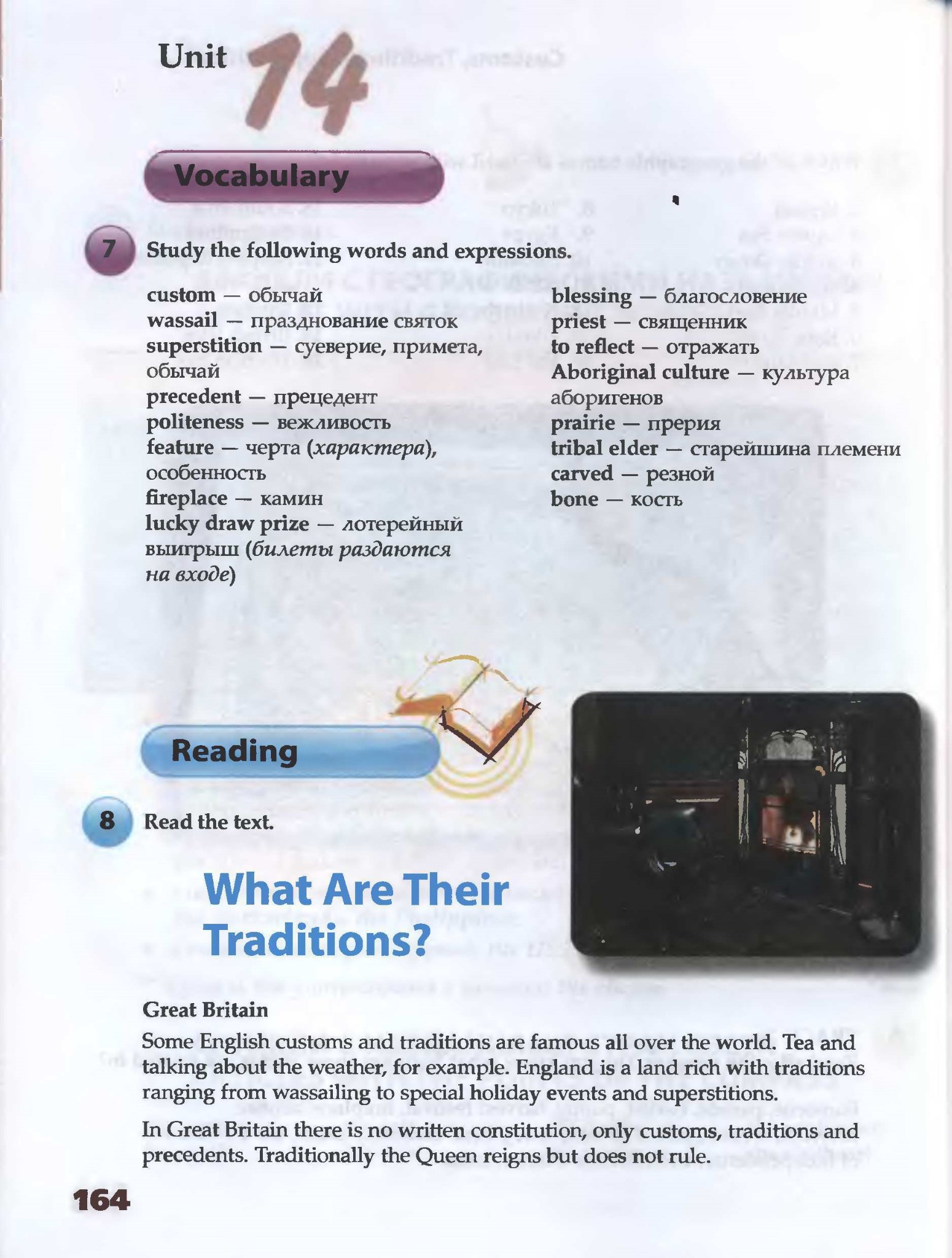 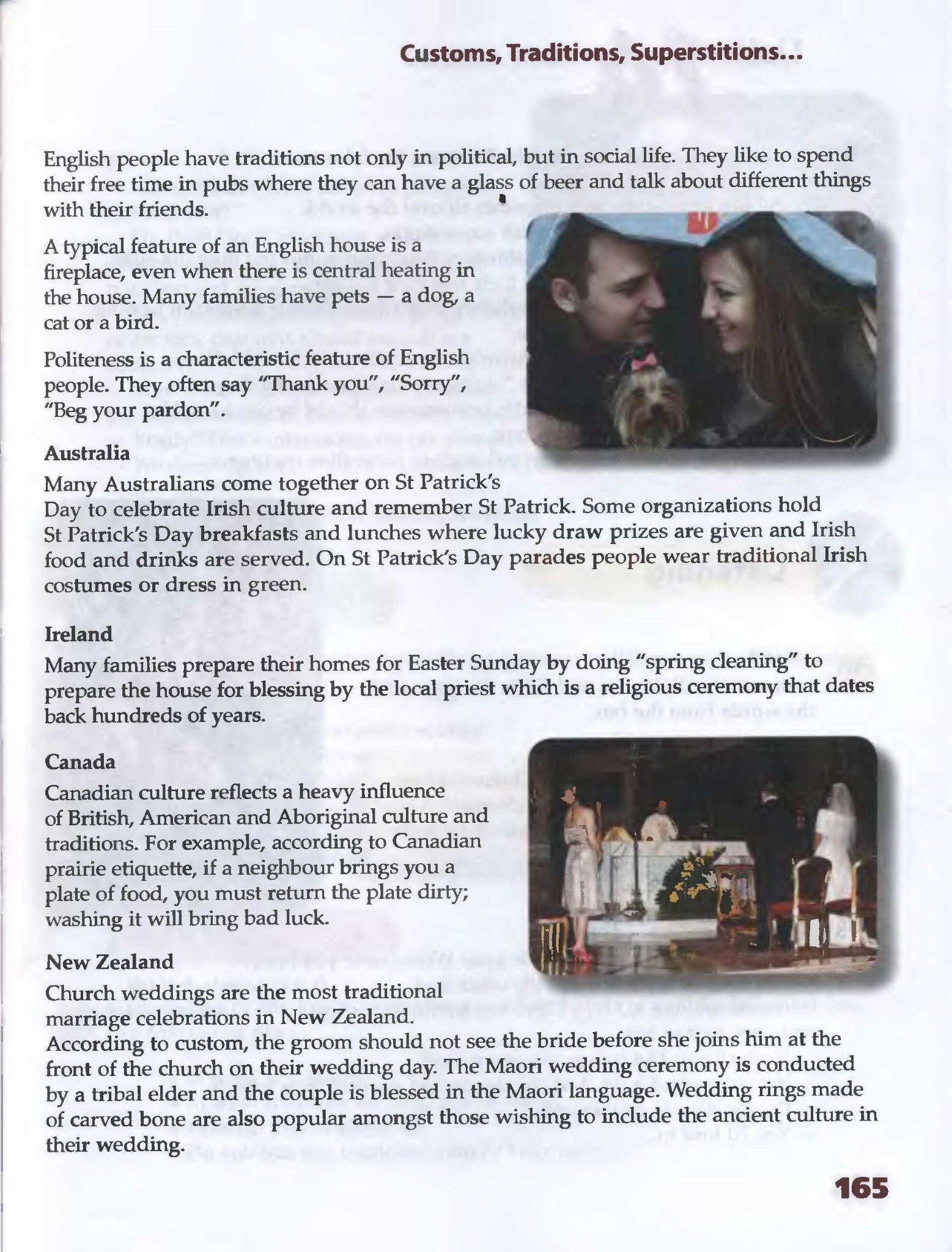 Письменно выполнить упр. 9 стр. 166. Верны (true) или неверны (false) данные утверждения. Если неверны, записать верное предложение.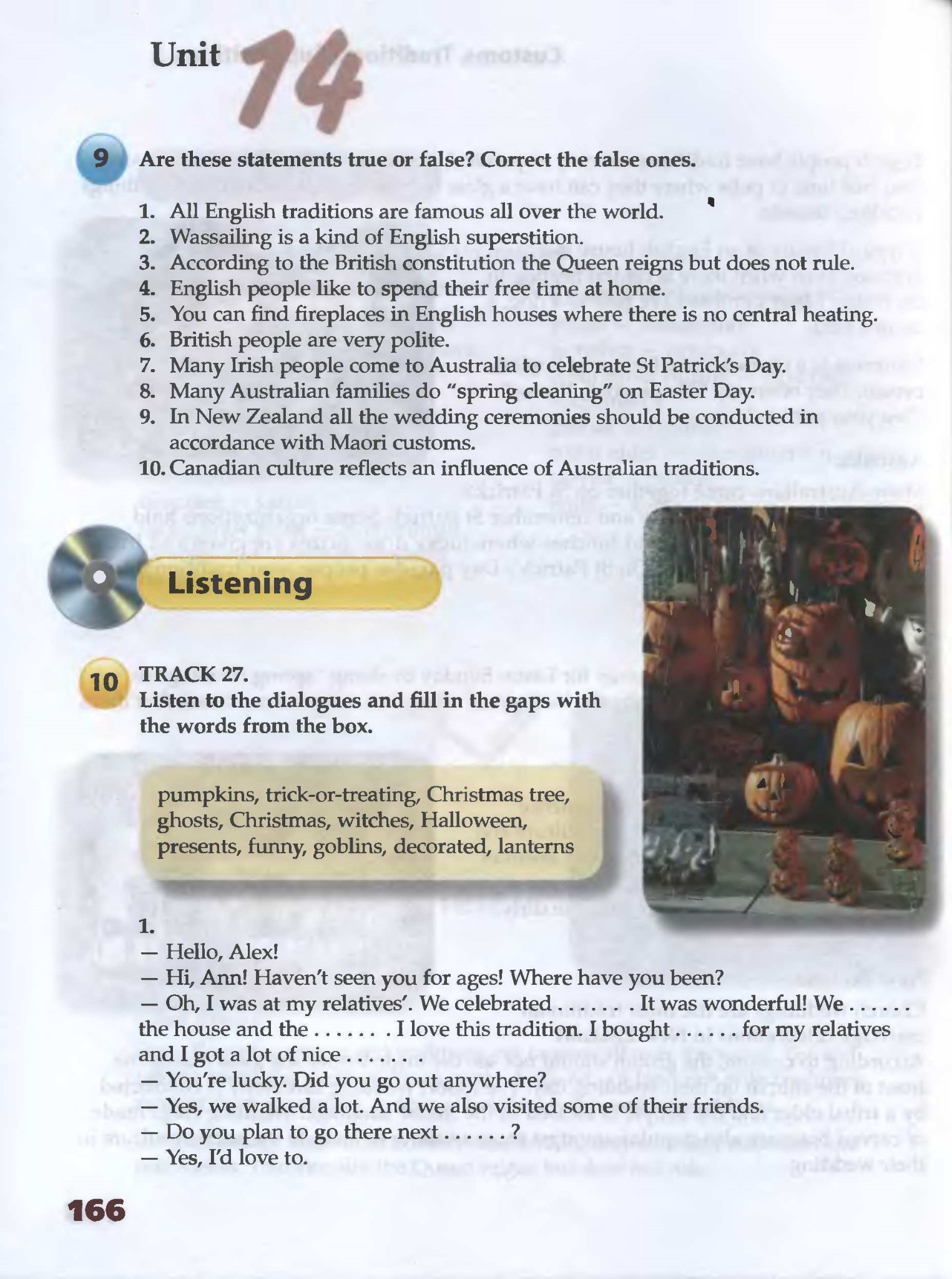 Письменно выполнить упр. 13. Стр. 167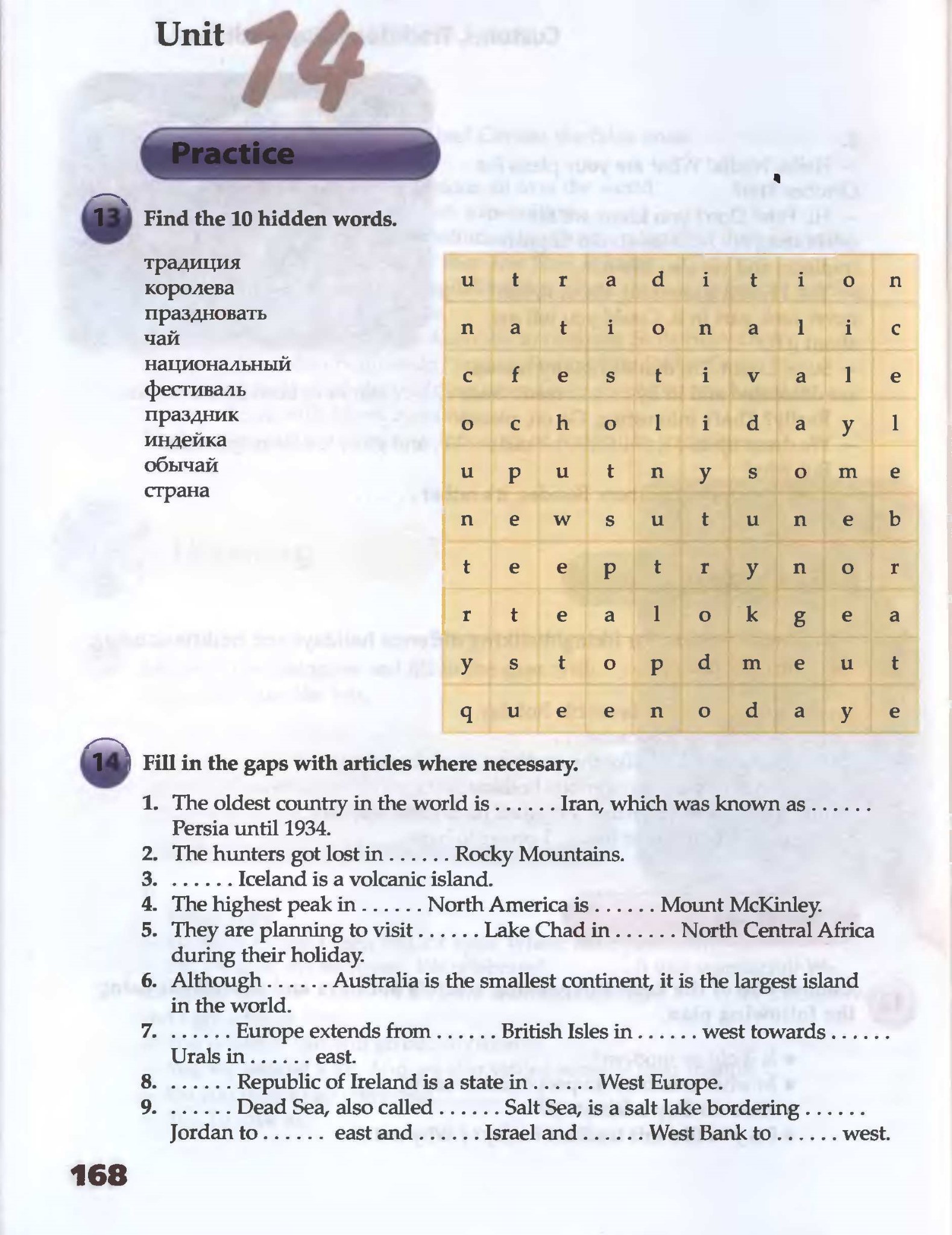 Д/З составить сообщение о традициях Великобритании (не менее 8 предожений)ЛитератураБезкоровайная Г.Т. «Planet of English” Москва, Академия, 2015-256с.